CAREER PORTFOLIO ORDER FORMDate: __________________  Portfolio Costs:  	Member school district: 	$1.50 ea.			Non-member district:	$2.25 ea.Check EnclosedPlease invoice usShipping instructions: __________________________________________________________For Pick Up at the Capital Area Intermediate Unit (please call to schedule)Send or email form to: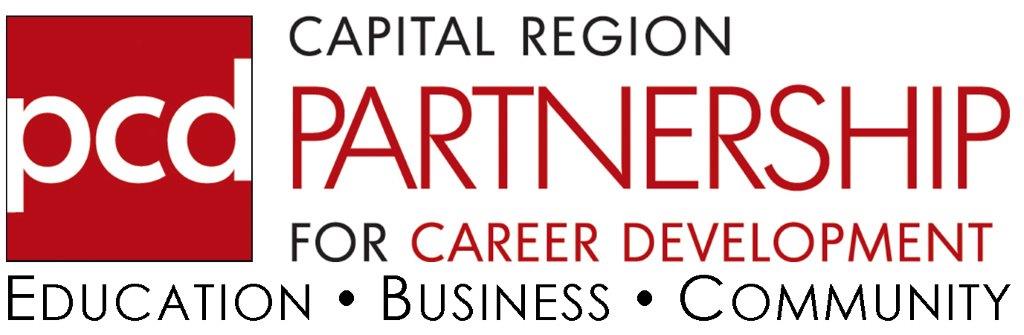 Capital Region Partnership for Career Development55 Miller Street, Enola, PA  17025info@crpcd.orgInternal Use Only:  Date rcvd:			    Payment rcvd:		    Order fulfilled: School DistrictContactShipping AddressBilling AddressPhone Number(             )                  -                              Ext.:EmailItemQuantityPrice EachSubtotalCareer Portfolio Grades K-5Career Portfolio Grades 6-12OtherTOTALTOTALTOTAL